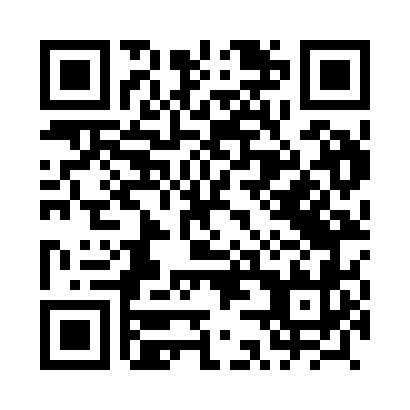 Prayer times for Cieszki, PolandMon 1 Apr 2024 - Tue 30 Apr 2024High Latitude Method: Angle Based RulePrayer Calculation Method: Muslim World LeagueAsar Calculation Method: HanafiPrayer times provided by https://www.salahtimes.comDateDayFajrSunriseDhuhrAsrMaghribIsha1Mon4:106:1412:455:117:169:132Tue4:076:1112:445:127:189:153Wed4:046:0912:445:147:209:184Thu4:006:0712:445:157:229:205Fri3:576:0412:435:167:249:236Sat3:546:0212:435:177:259:257Sun3:516:0012:435:197:279:288Mon3:485:5712:435:207:299:309Tue3:455:5512:425:217:319:3310Wed3:415:5312:425:227:339:3511Thu3:385:5012:425:247:349:3812Fri3:355:4812:415:257:369:4113Sat3:315:4612:415:267:389:4314Sun3:285:4312:415:277:409:4615Mon3:255:4112:415:297:419:4916Tue3:215:3912:415:307:439:5217Wed3:185:3712:405:317:459:5518Thu3:145:3412:405:327:479:5719Fri3:115:3212:405:337:4910:0020Sat3:075:3012:405:347:5010:0321Sun3:045:2812:395:367:5210:0622Mon3:005:2612:395:377:5410:1023Tue2:565:2312:395:387:5610:1324Wed2:525:2112:395:397:5810:1625Thu2:485:1912:395:407:5910:1926Fri2:455:1712:395:418:0110:2227Sat2:415:1512:385:428:0310:2628Sun2:375:1312:385:448:0510:2929Mon2:325:1112:385:458:0610:3330Tue2:285:0912:385:468:0810:36